TALLER REGIONAL REDLARA CONO SURHotel Panamericano Buenos AiresCarlos Pellegrini 551Ciudad Autónoma de Buenos AiresDIRECTORES REGIONALESDr. A. Gustavo Martínez - Dr.  Diego Masoli IllanesRELATORES INVITADOS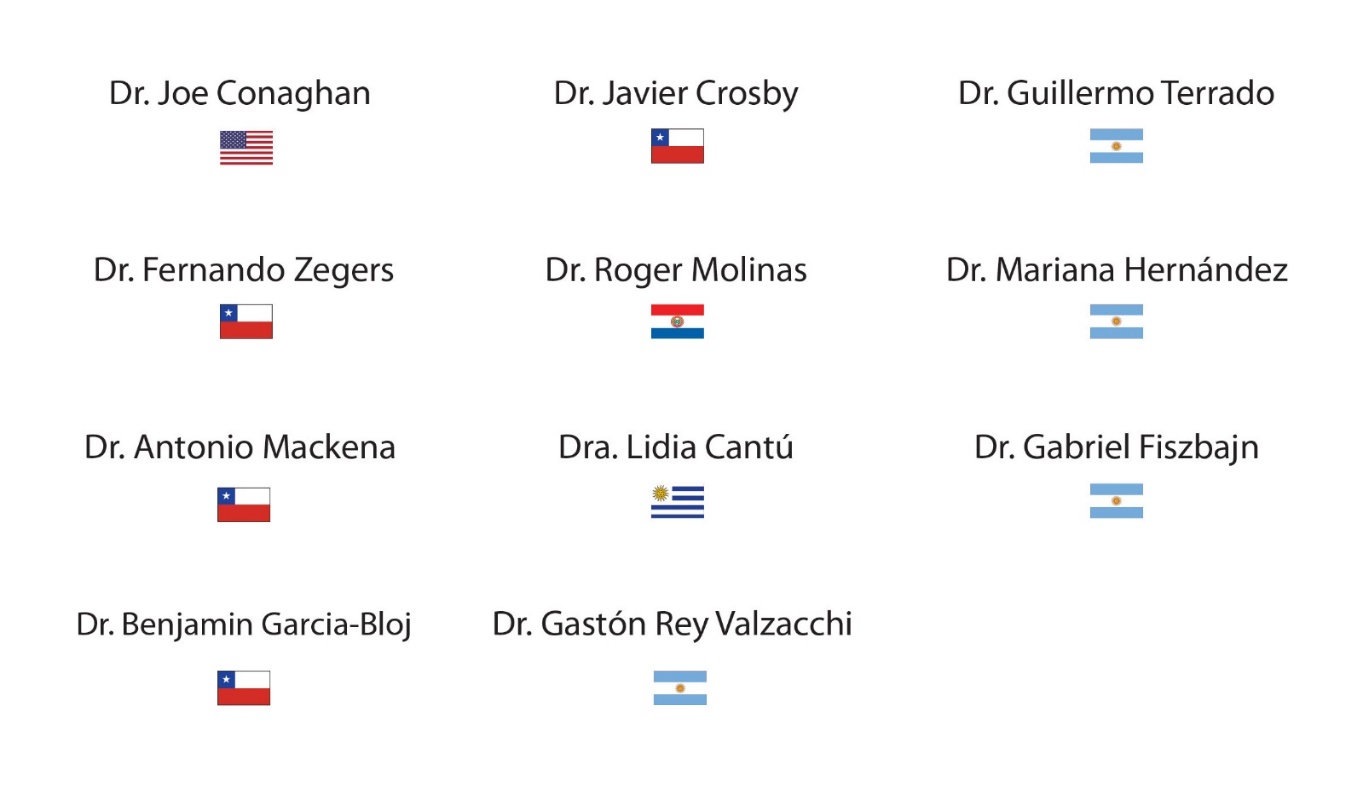 PROGRAMA: Viernes 25 de mayo de 201810:30-13:45 hs	Inscripción y entrega de materialSALÓN PATAGONIA10:55-11:00	Bienvenida11:00-12:45	Simposio auspiciados por INMUNOGÉNESIS	EL ENDOMETRIO COMO BIOSENSOR11:00-11:30 hs	Apertura: La necesidad de estudiar al endometrio: como, cuando y en qué casos – Dra. Gabriela Gutiérrez11:30-12:00 hs	Ensayos de receptividad endometrial: para qué se utilizan, con que tasa de éxito, Cuales hay disponibles – Dr. David Cottán12:00-12:45 hs	Cuál es el rol del endometrio. Como se puede estudiar la funcionalidad endometrial, que alternativas existen, con que tasa de éxito – Dra. Gabriela Gutiérrez12:45-13:15 hs	Investigación y desarrollo orientados al estudio de endometrio en casos complejos de fallas reproductivas: microbiota, transcriptómica, secretómica – Dr. Leonardo Barreiro13:15-14:00 hs	Lunch boxSALÓN SAN MARTÍN14:00-18:00 hs	Curso intra-taller auspiciado por FERRING	Hands on para médicos en transferencia embrionaria (Cupos limitados)SALÓN PATAGONIA13:45-14:25 hs	¿Qué información nueva aporta el registro caso a caso de Registro Latinoamericano de Reproducción Asistida - Dr. Fernando Zegers (30 min)	Preguntas (10 min)14:25-15:05 hs	ICSI directo: El uso de una nueva técnica de ICSI para incrementar la tasa de fecundación - Dr. Joe Conaghan (30 min)	Preguntas (10 min)15:05-15:30 hs	Coffe break15:30-16:10 hs	Edición genética de embriones -  Dr. Benjamín García-Bloj (30 min)	Preguntas (10 min)16:10-16:50 hs	Mejorando los protocolos de vitrificación de oocitos y embriones para embriólogos experimentados - Dr. Joe Conaghan (30 min)	Preguntas (10 min)16:50-17:10 hs	Coffe break17:10-18:00 hs	Mesa redonda: Evaluación de los datos reportados por la Región Cono Sur. Dr. Javier Crosby 18:00-18:45 hs	Mesa redonda: Criopreservación de ovocitos	* Experiencia clínica – Dr. Gabriel Fiszbajn (15 min)	* Experiencia del laboratorio - Dr. Mariana Hernández (15 min)	Debate (15 min)20:00 hs	Coctel de camaraderíaPROGRAMA: Sábado 26 de mayo de 2018SALÓN SAN MARTÍN9:00-13:00 hs	Curso intra-taller auspiciado por FERRINGHands on para médicos en transferencia embrionaria (Cupos limitados)SALÓN PATAGONIA9:00-9:40 hs	Qué hay de nuevo en el manejo del aborto recurrente? – Dr. Guillermo Terrado (30 min)	Preguntas (10 min)9:40-10:20 hs	Por qué hay un 30% de fallas de implantación con embriones euploides? Cómo podemos solucionar este problema? - Dr. Joe Conaghan (30 min)	Preguntas (10 min)10:20-10:40 hs	Coffe break10:40-11:20 hs	Time-lapse aplicado a la vitrificación y desvitrificación de blastocistos humanos - Dr. Joe Conaghan (30 min)	Preguntas (10 min)11:20-12:00 hs	Estrategias para la transferencia de un único embrión – Dr. Antonio Mackena (30 min)	Preguntas (10 min)12:00-13:30 hs	Almuerzo libre13:30-14:10 hs	Estrategias de tratamiento en pacientes con niveles elevados de fragmentación del ADN espermático - Dr. Gastón Rey Valzacchi (30 min)	Preguntas (10 min)14:10-15:00 hs	Mesa redonda: Criopreservación total de embriones y transferencia diferida: SI o NO	* Freez all SI – Dr. Roger Molinas (15 min)	* Freez all NO – Dra. Lidia Cantú (15 min)	Debate (15 min)15:00-16:45 hs	Simposio auspiciado por MEDICAL ENGINEERING	BUENAS PRÁCTICAS EN FECUNDACIÓN IN VITRO (para Embriólogos)	Moderadores: Mariana Hernández – Ignacio Moreno	Control de calidad en un programa de FIV – Marina Gómez Peña (30 min)	Buenas prácticas en el laboratorio de embriología – Cristian Álvarez Sedó (30 min)	Buenas prácticas en biopsia embrionaria – David Cottán (30 min)	Preguntas (15 min)16:45 hs	Agradecimientos y cierre de Taller